Проект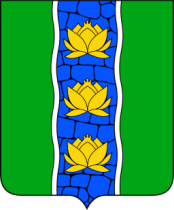 АДМИНИСТРАЦИЯ КУВШИНОВСКОГО РАЙОНАПОСТАНОВЛЕНИЕРуководствуясь  постановлением главы Кувшиновского района от 02.10.2017 № 337 "Об утверждении Порядка принятия решений о разработке муниципальных программ, формирования, реализации и  проведения оценки эффективности реализации  муниципальных программ», справкой № 8 от 31.01.2018 «Об изменении сводной бюджетной росписи бюджета субъекта и лимитов бюджетных обязательств на 2018 финансовый год и на плановый период 2019 и 2020 годов», справкой № 9 от 31.01.2018 «Об изменении сводной бюджетной росписи бюджета субъекта и лимитов бюджетных обязательств на 2018 финансовый год и на плановый период 2019 и 2020 годов»,ПОСТАНОВЛЯЮ:1. Внести в постановление администрации Кувшиновского района от 10.11.2017 № 387 «Об утверждении муниципальной программы «Развитие образования в муниципальном образовании «Кувшиновский район» на 2018-2020 годы» следующие изменения:   1) Раздел «Плановые объемы финансирования подпрограмм по годам реализации, в том числе обеспечивающей подпрограммы» в паспорте муниципальной программы муниципального образования «Кувшиновский район» изложить  в новой редакции:   2) Раздел «Плановые объемы финансирования задач подпрограммы по годам реализации» в паспорте подпрограммы 2 муниципальной программы муниципального образования «Кувшиновский район» изложить в новой редакции:2. Приложение 1 к муниципальной программе «Развитие образования в МО «Кувшиновский район» на 2018-2020 годы» изложить в новой редакции (прилагается).3. Контроль за исполнением настоящего постановления возложить на руководителя МУ «Кувшиновский районный отдел образования» Н.В. Жукову.4. Настоящее постановление вступает в силу с момента подписания и подлежит размещению на официальном сайте Администрации Кувшиновского района в сети Интернет.Глава администрации Кувшиновского   района                                 М.С. Аваев00.00.2018 г.        г. Кувшиново№         О внесении изменений в постановлениеадминистрации Кувшиновского районаот 10.11.2017 № 387 «Об утверждении муниципальной программы "Развитие образования в муниципальном образовании "Кувшиновский район"  на 2018-2020 годы»Плановые объемы финансирования подпрограмм по годам реализации, в том числе обеспечивающей подпрограммыПодпрограмма2018 год2019 год2020 годИтого:Плановые объемы финансирования подпрограмм по годам реализации, в том числе обеспечивающей подпрограммыПодпрограмма 1 всего, в т.ч.:- местный бюджет- областной бюджет- собственные средства42559,017167,320230,05161,742841,717482,020198,05161,742341,716982,020198,05161,7127742,451631,360626,015485,1Плановые объемы финансирования подпрограмм по годам реализации, в том числе обеспечивающей подпрограммыПодпрограмма 2 всего,в т.ч.:- местный бюджет- областной бюджет- собственные средства89773,226591,860786,62394,884415,524265,657755,12394,884970,824820,957755,12394,8259159,575678,3176296,87184,4Плановые объемы финансирования подпрограмм по годам реализации, в том числе обеспечивающей подпрограммыОбеспечивающая подпрограмма всего,в т.ч.:- местный бюджет- областной бюджет9300,79246,754,08948,78948,7-9039,69039,6-27289,027235,054,0Плановые объемы финансирования подпрограмм по годам реализации, в том числе обеспечивающей подпрограммыИтого:в т.ч.:- местный бюджет- областной бюджет- собственные средства141632,953005,881070,67556,5136205,950696,377953,17556,5136352,150842,577953,17556,5414190,9154544,6236976,822669,5Плановые объемы финансирования задач подпрограммы по годам реализацииЗадачи подпрограммы2018 год2019 год2020 годИтого:Плановые объемы финансирования задач подпрограммы по годам реализацииЗадача 1., всегов т.ч.:- местный бюджет- областной бюджет- собственные средства80973,120272,958305,42394,877196,617946,756855,12394,877751,918502,056855,12394,8235921,656721,6172015,67184,4Плановые объемы финансирования задач подпрограммы по годам реализацииЗадача 2, всегов т.ч.:- местный бюджет- областной бюджет6976,45318,91657,56218,95318,9900,06218,95318,9900,019414,215956,73457,5Плановые объемы финансирования задач подпрограммы по годам реализацииЗадача 3., всегов т.ч.:- местный бюджет- областной бюджет1623,7800,0823,7800,0800,0-800,0800,0-3223,72400,0823,7Плановые объемы финансирования задач подпрограммы по годам реализацииЗадача 4., всегов т.ч.:- местный бюджет200,0200,0200,0200,0200,0200,0600,0600,0Плановые объемы финансирования задач подпрограммы по годам реализацииИтого, всегов т.ч.:- местный бюджет- областной бюджет- собственные средства89773,226591,860786,62394,884415,524265,657755,12394,884970,824820,957755,12394,8259159,575678,3176296,87184,4